Publicado en Madrid el 02/01/2018 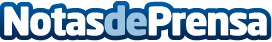 Llegan las rebajas a Queens BoutiquesLa franquicia QUEENS se prepara para el periodo de rebajas con descuentos de hasta el 50%Datos de contacto:Laura AcostaCoordinadora de Marketing Tormo Franquicias Consulting911 592 558Nota de prensa publicada en: https://www.notasdeprensa.es/llegan-las-rebajas-a-queens-boutiques_1 Categorias: Franquicias Moda Entretenimiento http://www.notasdeprensa.es